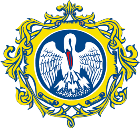 Федеральное государственное бюджетное образовательное учреждение высшего образования «Российский государственный педагогический  университет им. А. И. Герцена»ЖУРНАЛ № _____учета инструктажа по действиям в чрезвычайных ситуациях____________________________________________________________________________________________________(наименование структурного подразделения) Начат _____________ 20___ г.Окончен ___________ 20___ г.ДатаДатаДатаФамилия, имя, отчество, должностьФамилия, имя, отчество, должностьПодписьПодписьОтметка о проверке знанийтрудоустрой-ства (прибытия)проведения инструктажа по ЧСпроведения ежегодного инструктажа по ЧСинструктируемого лицаинструктирующегоинструкти-руемогоинструкти-рующегоОтметка о проверке знаний12345678